Материал для занятийавторские работыВидеофильм для детейпо лексической теме: «Лето»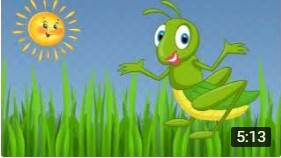 Ссылка на работу:https://youtu.be/A1rpXJjxReYМультфильм«На родной сторонушке»по лексической теме: «Лето»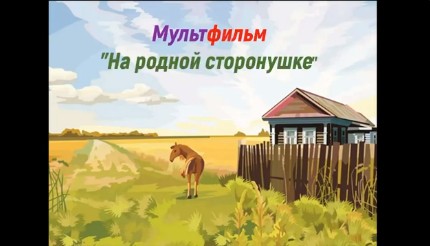 Ссылка на работу:https://youtu.be/BeLbc5UlunoВидеокнига«Нужно правильно питаться»по лексической теме: «Здоровый образ жизни»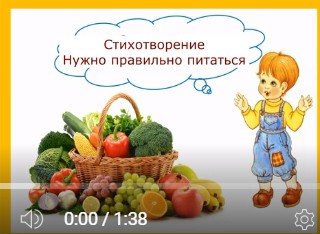 Ссылка на работу:https://youtu.be/EWMDSNdhMs4